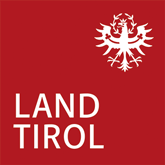 über dasBaubezirksamt  / Fachbereich WasserwirtschaftAnsuchen zur Förderung von Maßnahmender Siedlungswasserwirtschaft durch das Land Tirolgemäß Förderungsrichtlinie Siedlungswasserwirtschaft Tirol 2018	 Erstansuchen	 Erhöhungsansuchen (Erstansuchen vom      )Förderungswerber/in:Name / Bezeichnung:	     Geburtsdatum:		      (wenn Förderungswerber/in natürliche Person)PLZ und Ort:		     Straße und Hausnr.:	     Gemeindekennziffer:	     Telefonnummer:	     E-Mail:			     Bank:			     IBAN:			     BIC:			     Projektant/in:Name / Bezeichnung:	     Ansprechperson:	     PLZ und Ort:		     Straße und Hausnr.:	     Telefonnummer:	     E-Mail:			     Maßnahme: WVA – kommunale Wasserversorgungsanlage	 ABA – komm. Abwasserentsorgungsanlage PEWV – WVA Einzelanlage, Pauschalförderung	 PKAB – ABA Einzelanlage, Pauschalförd. XWVA – WVA Einzelanlage in Extremlage	 XABA – ABA Einzelanlage in Extremlage	 KABA – ABA Einzelanlage über 50 EW BMWV – Benchmarking Wasserversorgung	 BMAW – Benchmarking Abwasserentsorg IKZ– WVA Interkommunale Zusammenarbeit LIS - Leitungsinformationssystem AndereBezeichnung:	     Bauabschnitt:	     Baubeginn geplant:	     Finanzierungsplan (alle Angaben in €):Angestrebte Jahresquoten der Landesförderung in €:Ansuchen UFG-Förderung Siedlungswasserwirtschaft:Der Einreichstelle vorgelegt am:	     Online vorgelegt über Einreichplattform?	 ja			 neinDaten lt. Ansuchen UFG:		förderbare Investitionskosten		     					Förderungssatz (Bezugsjahr      )	      %					UFG-Antragsnummer:			     Förderungssatz für die Landesförderung (Bezugsjahr      ):			      %Ermittlung des Förderungssatzes bei mehreren beteiligten Gemeinden:Angaben zu weiteren Gemeinden auf Beiblatt!Gewichteter vorläufiger Mischsatz Landesförderung (Bezugsjahr      ):		      %Zusätzliche Unterlagen bzw. Angaben:Wasserrechtlicher Bewilligungsbescheid liegt vor?	 ja	 nein		 nicht erforderlichProjekt liegt vor?					 ja	 neinAngaben über die zum Zeitpunkt des Ansuchens in der Gemeinde/den Gemeinden verrechneten Gebühren (alle Angaben in € inkl. USt., Angaben nur bei WVA oder ABA):Gemeinde:				     laufende Wassergebühr:		     /m³ (Ermittlung lt. UFG-Förderung)laufende Abwassergebühr:		     /m³ (Ermittlung lt. UFG-Förderung)Anschlussgebühr Abwasser:		     /m³ umbautem Raum oder					     /m² Geschoßfläche

Gemeinde:				     laufende Wassergebühr:		     /m³ (Ermittlung lt. UFG-Förderung)laufende Abwassergebühr:		     /m³ (Ermittlung lt. UFG-Förderung)Anschlussgebühr Abwasser:		     /m³ umbautem Raum oder					     /m² Geschoßfläche

Gemeinde:				     laufende Wassergebühr:		     /m³ (Ermittlung lt. UFG-Förderung)laufende Abwassergebühr:		     /m³ (Ermittlung lt. UFG-Förderung)Anschlussgebühr Abwasser:		     /m³ umbautem Raum oder
					     /m² Geschoßfläche

Gemeinde:				     laufende Wassergebühr:		     /m³ (Ermittlung lt. UFG-Förderung)laufende Abwassergebühr:		     /m³ (Ermittlung lt. UFG-Förderung)Anschlussgebühr Abwasser:		     /m³ umbautem Raum oder					     /m² GeschoßflächeErklärung der Förderungswerberin/des Förderungswerbers und Fertigung:Mit dem Einreichen des Förderungsansuchens akzeptiert die Förderungswerberin bzw. der Förderungswerber die Förderungsrichtlinie Siedlungswasserwirtschaft Tirol 2018 (FRL SWW T 2018). Beurteilung durch die Einreichstelle:Sachbearbeiter/in BBA:      AnAbteilung WasserwirtschaftHerrengasse 36020 Innsbruck	Die Förderungsfähigkeit ist gegeben.Bei Erhöhungsansuchen Begründung der Erhöhung:	Die Förderungsfähigkeit ist nicht gegeben.	Begründung:Hinweise zur Einreichstelle:ErstansuchenErhöhungsansuchenEigenmittel:Landesförderung SWW gesamt lt. Ansuchen:Anteil für Maßnahmen der IKZ an Wasserversorgungsanlagen:Anteil für Maßnahmen des LIS – Leitungsinformationssystems:UFG-Förderung SWW lt. Ansuchen:Darlehen aus dem Wasserleitungsfonds (WLF):andere Darlehen:Bedarfszuweisung:sonstige Mittel (     ):Förderbare Investitionskosten: Anteil für Maßnahmen der IKZ an Wasserversorgungsanlagen:Anteil für Maßnahmen des LIS – Leitungsinformationssystems:202420252026202720282029Gemeinde: Gemeinde: Anteil der Gemeinde:      %Anteil der Gemeinde:      %Förderungssatz UFG:      %Förderungssatz UFG:      %Förderungssatz Land:      %Förderungssatz Land:      %Gemeinde: Gemeinde: Anteil der Gemeinde:      %Anteil der Gemeinde:      %Förderungssatz UFG:      %Förderungssatz UFG:      %Förderungssatz Land:      %Förderungssatz Land:      %OrtDatumrechtsverbindliche Fertigung durch die Förderungswerberin / den FörderungswerberDatumNameUnterschriftfür Maßnahmen in den Bezirken Imst u. Landeck:
Baubezirksamt Imst/Fachbereich Wasserwirtschaft
6460 Imst, Eichenweg 40
Tel: 0512/508/4702, E-Mail: bba.imst@tirol.gv.atfür Maßnahmen im Bezirk Lienz:
Baubezirksamt Lienz/Fachbereich Wasserwirtschaft
9900 Lienz, Iseltaler Straße 1
Tel: 0512/508/4902, E-Mail: bba.lienz@tirol.gv.atfür Maßnahmen in den Bezirken Innsbruck-Land u. Schwaz:
Baubezirksamt Innsbruck/Fachbereich Wasserwirtschaft6020 Innsbruck, Valiergasse 1
Tel.: 0512/508/4403, E-Mail: bba.innsbruck@tirol.gv.atfür Maßnahmen in den Bezirken Kitzbühel u. Kufstein:
Baubezirksamt Kufstein/Fachbereich Wasserwirtschaft
6330 Kufstein, Baumgartnerstraße 9
Tel.: 0512/508/4802, E-Mail: bba.kufstein@tirol.gv.atfür Maßnahmen im Bezirk Reutte:
Baubezirksamt Reutte/Fachbereich Wasserwirtschaft
6600 Reutte, Allgäuer Straße 64
Tel.: 0512/508/4642, E-Mail: bba.reutte@tirol.gv.atfür Maßnahmen in Innsbruck:Amt der Tiroler Landesregierung, Abt. Wasserwirtschaft
6020 Innsbruck, Herrengasse 3
Tel.: 0512/508/4202, E-Mail: wasserwirtschaft@tirol.gv.at